Дистанционное обучение с 27.04-01.05 Группа «Птичка»Окружающий мир «О чём поют весной птицы»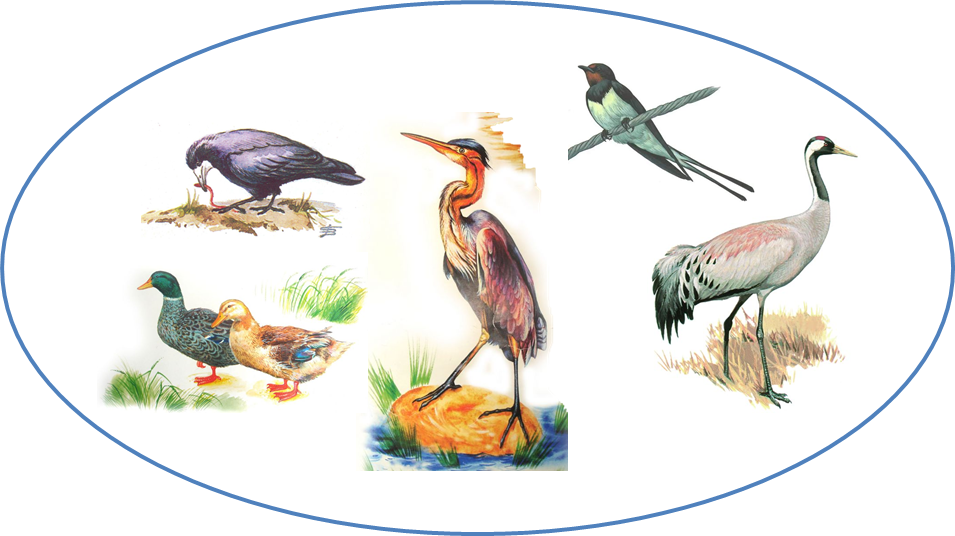 Развивать умения узнавать и называть время года, выделять признаки весны, расширять знания о перелётных птицах об их жизни в весенний период: дать сведения о звуковых сигналах птиц, о видах гнезд и их размещении.Расширять кругозор детей.Воспитать доброе, заботливое отношение к птицам. Умение свободно и доброжелательно общаться с взрослыми и друг с другом.Предварительная работа: Наблюдение за птицами, кормление их.Словарная работа: Щебетушечки, лишайник, карнизы.Я хочу прочитать тебе стихотворение, а ты послушай. «Вернулись раннею весной Через моря, долины, Певцы пернатые домой На родину с чужбины» Сегодня я проснулась от веселого пения и перезвона птичьих голосов за окном. Птицы весело и громко пели свои песни. На улице появились птицы, которых не было зимой. Откуда же прилетело столько птиц? -Почему птицы прилетели именно к нам? (Потому что они у нас жили. Они вернулись на свою родину, наступила весна, появились насекомые.) Весна наступила? Назови мне пожалуйста признаки весны. (растаял снег, стало тепло, лопаются  почки и появляются  листочки, трава, подснежники, солнце греет, день становится длиннее.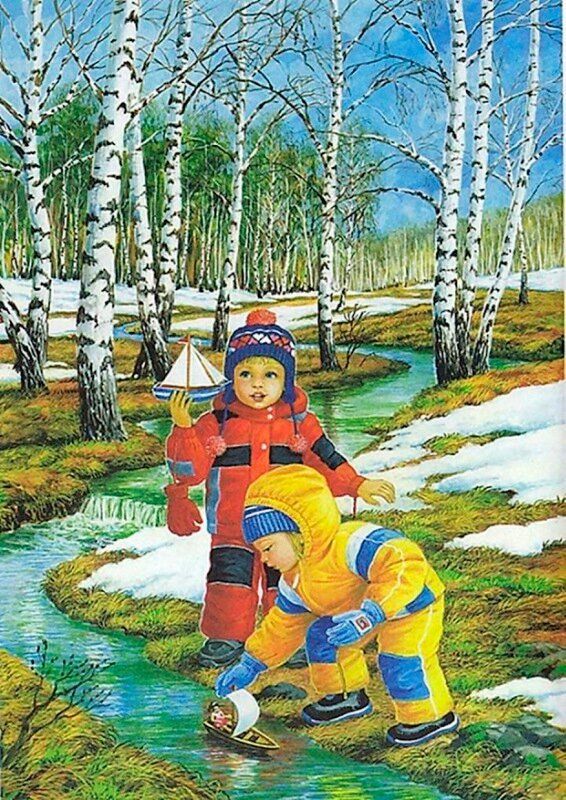 - Какие чудеса происходят весной в природе? (Снег превращается в  воду, появляются первоцветы, подснежники, тюльпаны, нарциссы распускаются  почки, и появляются маленькие листочки, земля позеленела от пробивающейся травки и т.д.) -Но самое главное чудо-это то, что именно весной к нам возвращаются наши пернатые друзья. И самая первая птица, которая прилетает к нам в марте  – это скворец. В народе говорят: « Скворцы прилетели, значит весна пришла!»-Как называют птиц, которые улетают на зиму в теплые края, а весной прилетают обратно? (Перелётные) игра «Хорошо- плохо»Я буду задавать вопросы, а  ты отвечай.-Что хорошего в том, что птицы улетают от нас (зимой холодно в наших краях. Им негде укрыться от ветра и снега, а на юге тепло; голодно, птицам нечем питаться, т.к. все насекомые зимой спят, а в тёплых странах насекомые водятся круглый год.)-Что плохого в том, что птицы улетают от нас (Мы не видим птиц, не слышим их пения; многие птицы, когда перелетают, погибают в пути, не выдерживают трудной дороги и т.д.) А тебе хотелось бы увидеть перелетных птиц?Раньше на Руси дети становились в хоровод, и все вместе звали птиц закличкой. Давай и мы с тобой их позовем так же.                              Игра «Закличка»«Уж вы пташечки, щебетушечки,Прилетайте к нам.Весну ясную, весну краснуюПринесите нам. »Рассмотри их, и определи, какие они- зимующие или перелётные. Давайте всех зимующих птиц пригласим на дуб, на котором изображена снежинка( зимующие: синичка, сорока, голубь, дятел, воробей.)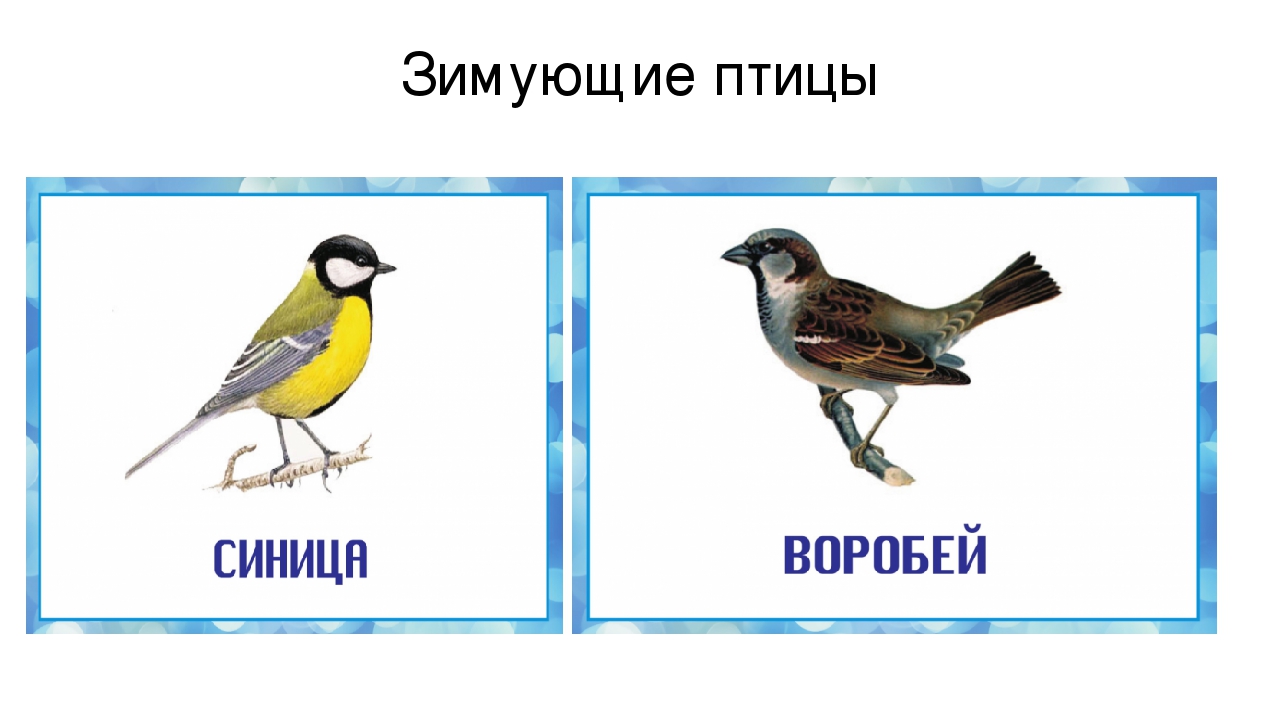 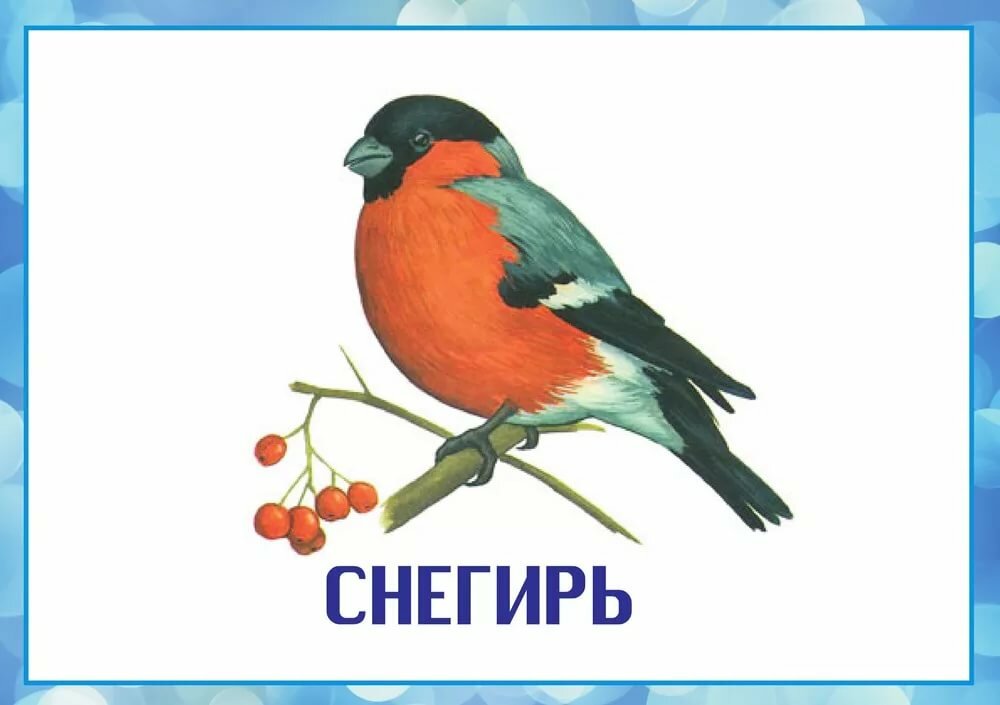 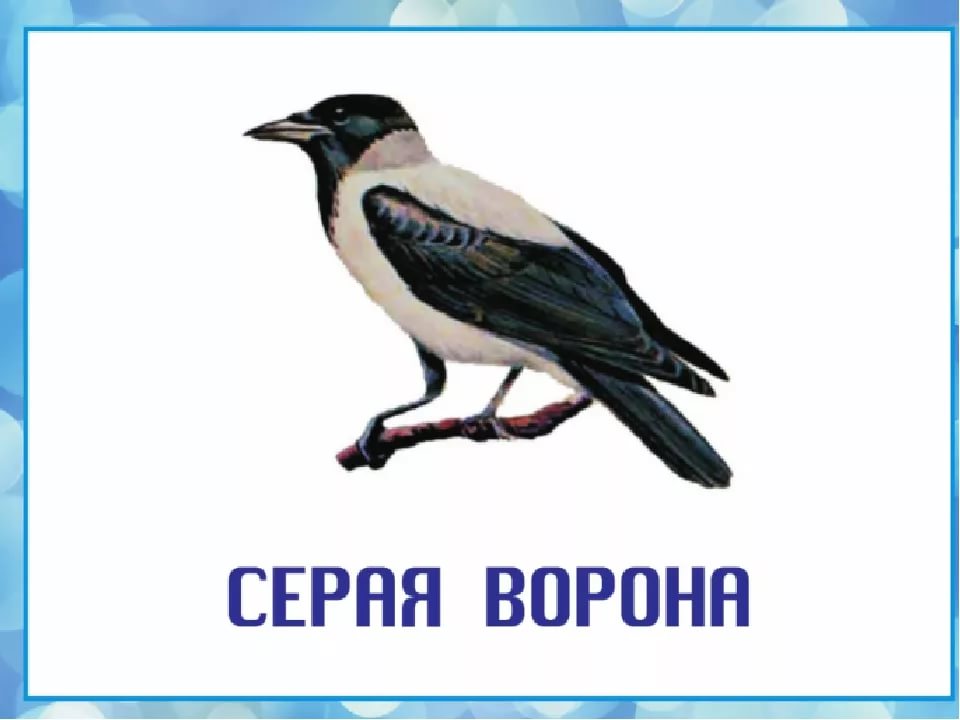  А всех перелётных птиц пригласим к берёзе, на которой изображено солнышко. (перелётные: ласточка, скворец, иволга, соловей, кукушка)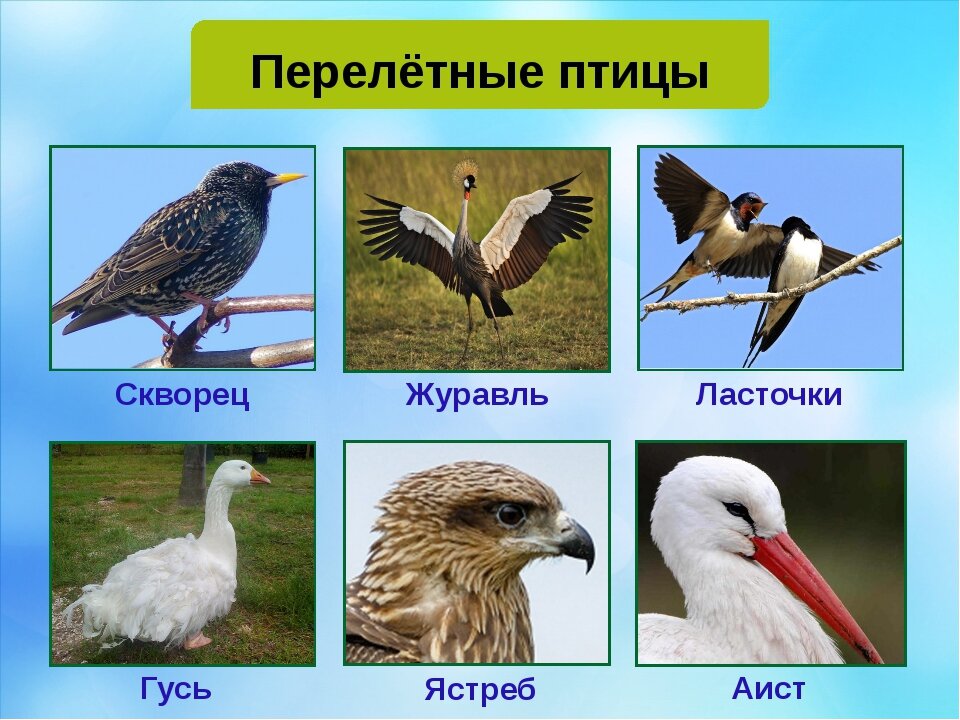 Что за чудо- деревья! Какие красивые птицы прилетели к нам! Каких птиц вы узнали? (Перелётные: ласточка, скворец, иволга, соловей, кукушка; зимующие: синичка, сорока, голубь, дятел, воробей.)- Как одним словом можно назвать этих птиц (Перелётные) -Как ты опишешь ласточку (У неё голова, крылья. Спинка чёрные, а грудка белая, носик маленький и острый, а хвост, как две косички.) А как одним словом можно назвать птиц, которые остаются зимовать. (Зимующие). А сейчас мы поиграем в игру «Прилетели птицы».  Я буду называть только птиц, но если вдруг ошибусь и ты услышишь что-то другое, то нужно хлопать в ладоши. Начинаем!Прилетели птицы: голуби, синицы, мухи и стрижи… (ребенок хлопает) Что неправильно, почему?(Мухи – это насекомые.) Прилетели птицы: голуби, синицы, аисты, вороны, галки, макароны…Прилетели птицы: голуби, куницы… Прилетели птицы:  голуби, синицы, галки и стрижи, комары, кукушки… Прилетели птицы:  голуби, синицы, галки и стрижи, чибисы, чижи, аисты, кукушки, совы и ватрушки…Какие красивые, одна на другую не похожие птицы. Птицы радуют нас не только своим внешним видом, чудной окраской своего оперения, но и своим песнями.-  А ты знаешь, что песни у птиц бывают разные? Иногда голос одной и той же птицы меняется. Почему? (Выражает радость. тревогу, волнение, страх и т.д.) .А сейчас я предлагаю поиграть в игру«Кто, как кричит»Гуси (гогочут)Утки (крякают)Вороны (каркают)Голуби (воркуют)Синицы (пищат)Совы (ухают)Воробьи (чирикают)Сороки (трещат)Журавли (кричат)Соловьи (свистят)-А ты знаешь, какая первая забота у птиц весной? (Поправить старые гнёзда и построить новые) .Воспитатель: -Из чего строят гнезда птицы? (Из сухих травинок, веточек, соломинок, пушинок, лоскутков, мха, берёзовой коры  др.) .Воспитатель: -Где строят свои гнезда? (На деревья, на земле, под крышей, под балконом, в кустах.)Воспитатель: -Грачи, вороны, сороки строят гнезда на высоких деревьях, гнездятся стаями. Иногда на дереве можно увидеть сразу несколько птичьих гнезд.(рассматривают картинки с изображением птиц и их гнезд)-Вот когда гнезда готовы, какая следующая забота перелетных птиц? (Отложить яйца, вывести птенцов).Кто вскармливает и растит потомство? (Родители, обе птицы) . А мы можем как-то помочь птицам весной? (Сделать с родителями и развесить скворечники.)-А  как ты думаешь, почему птиц называют друзьями человека? (Приносят пользу).– А какую пользу они приносят природе? (птицы защищают растения от вредных насекомых)- Упражнение на развитие мелкой моторики «Птичка» (прищепки –«клювики» и встают в круг)Ищет птичка и в траве, (открывать-закрывать прищепку на каждое слово пальцами правой руки)И на ветках, и в листве, (то же пальцами левой руки)И среди больших лугов (прищипывать ногтевые фаланги с 1 по 4 пальцев левой руки)Мух, червей, слепней, жуков. ( то же правой)А как ты считаешь, надо охранять всех птиц и все живое на Земле?Давай будем любит,  беречь и охранять природу .                           Я, ребята, птиц люблю,                            Никогда их не ловлю                            Ни ловушками, ни в сети,                            Не держу их дома в клетке.                            Никогда гнезда не трону                      Ни сороки, ни вороны.                      Ни скворца, ни воробья                      Не обидел в жизни я.Дистанционное обучение по ОБЖ«Конфликтные ситуации среди детей. Как быть?»1. Побуждать детей к доброжелательным отношениям, к правильному осознанию своего поведения.Задачи:1. Развитие связной диалогической и монологической речи, активизация словаря; развивать память детей.2. Активизация положительных эмоций, снятие психоэмоционального напряжения. Установление эмоций радости, удовольствия, ослабление негативных эмоций.3. Привлечь внимание детей к моральной оценке ситуаций, способам разрешения конфликтов.4. Закрепление умение детей уважать друг друга.Вход на занятие по пригласительным билетам, которое ребёнок получит после того, как скажет вежливое слово. Родитель  сообщает о том, что занятие необычное, и пропуском будет вежливое слово. Карточки с вежливыми словами нанизываем на шнурок. Это входной билет. Мы очень много говорим о вежливом, культурном отношении друг к другу. Говорим о дружбе, о настоящих друзьях, о том, кого мы считаем друзьями, кого можно считать вежливым и культурным человеком.Сегодня поговорим о конфликтных ситуациях, практически попытаемся их разрешить.Послушай рассказ про девочку Раю «Нехорошая история».«У ребят сегодня Рая отобрала самолет,Медвежонка, попугая, паровоз и пароход.А ребята говорят «Забирай хоть все подряд,Обойдемся мы без мишки, нам не нужен пароход.Поиграем в кошки-мышки: Чур – я мышка, чур я – кот».Все так весело играют и хохочут, и шумят. А в углу у бедной Раи не идет игра на лад…Не сдержала Рая слез, Рая нос повесила.У нее игрушек воз, а играть невесело!»(Е.Серов)Понравилась тебе Рая? Что она сделала? Можно ли так поступать? Почему у Раи не клеилась игра? Как вы думаете, веселее играть одному или с друзьями? Почему? Можно ли так поступать как Рая? Что нужно сделать, чтобы игра была интересной и веселой?А теперь послушай историю о 2-х мальчиках.«Кто кого обидел первый?-Он меня!-Нет, он меня!Кто кого ударил первый?
-Он меня!
-Нет он меня!Вы же раньше так дружили!- Я дружил!- И я дружил!Что же вы не поделили?
- забыл!- И я забыл!Что ж, не будете ругаться?- Ни за что!- И никогда!Остается вам обняться!- Здорово!- Согласен я!(Т. Козлова)Понравились ли тебе мальчики? Что случилось? Смогли они помириться? Что бы ты им посоветовал, чтобы мальчики не ссорились вновь?А теперь давай вместе подумаем, как можно решить ситуацию, которая произошла с девочками.«Мы поссорились с подружкойИ уселись по углам.Очень скучно друг без друга,Помириться надо нам.Я ее не обижала,Только мишку подержала,Только с мишкой убежала,И сказала «не отдам!»Вопросы по тексту. Предложить варианты выхода из создавшегося положения (ответ ребёнка). Затем прочесть окончание стихотворения.«Я пойду и помирюсь,Дам ей мишку,Извинюсь,Дам ей куклу,Дам трамвай!
И скажу: «Играть давай!»(С. Маршак)Предложить ребёнку компьютерную игру «Лучший игрок» (переход к компьютерам)Продолжить знакомить ребёнка с правилами компьютерной игры, развивать коммуникативные способности, его заинтересованность в получении информации.Затем предложить ребёнку поиграть в дидактическую игру «Превращаем Танечку, превращаем Ванечку». Сейчас я прочту вам еще одно стихотворение и чтобы вы его лучше запомнили, покажу вам картинки.«Туча сизая всходила,Солнце ясное закрыла,В землю молнии бросала,Ярым громом громыхала.И поссорились подружки,Поделили все игрушки,Вере- куклу,Зине – шар, Тане – детский самовар.Хорошо, что чуткий ветерСсору вовремя заметил.Полной грудью он вздохнул -
тучу с солнышка смахнул.Улыбнулось солнце-друг,Вновь детей зовет на луг.Чтоб подружки помирились.Чтоб игрушки породнились!Беседа о дружбе, об умении прощать, мириться, налаживать контакты с друзьями.Вопросы: почему девочки не смогли играть вместе? Как они поделили игрушки? Кто помог девочкам помириться? Как природа радовалась, что девочки опять вместе?- Подвести ребёнка к выводу, что все ребята должны дружить. Если вдруг дети ссорятся, то всегда надо извиняться и мириться. Из любой конфликтной ситуации есть выход, надо только хорошо подумать.- Я верю, что ты в трудные моменты теперь всегда найдешь правильные решения.В конце занятия ребёнку вручить воздушный шар с радостными эмоциями. Заучивание стихотворения С.Есенин «Черёмуха»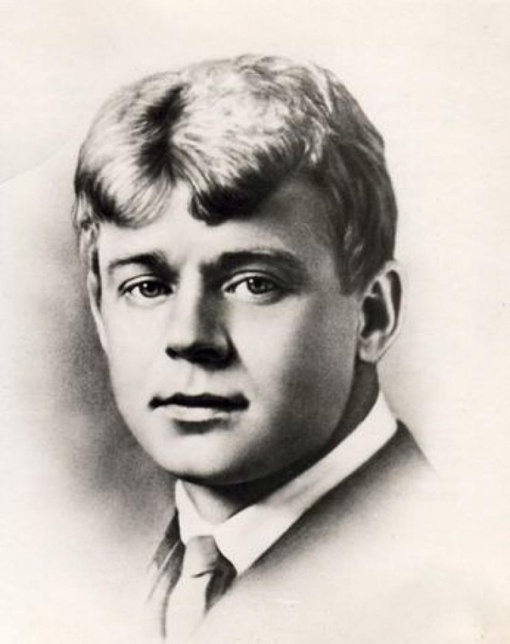 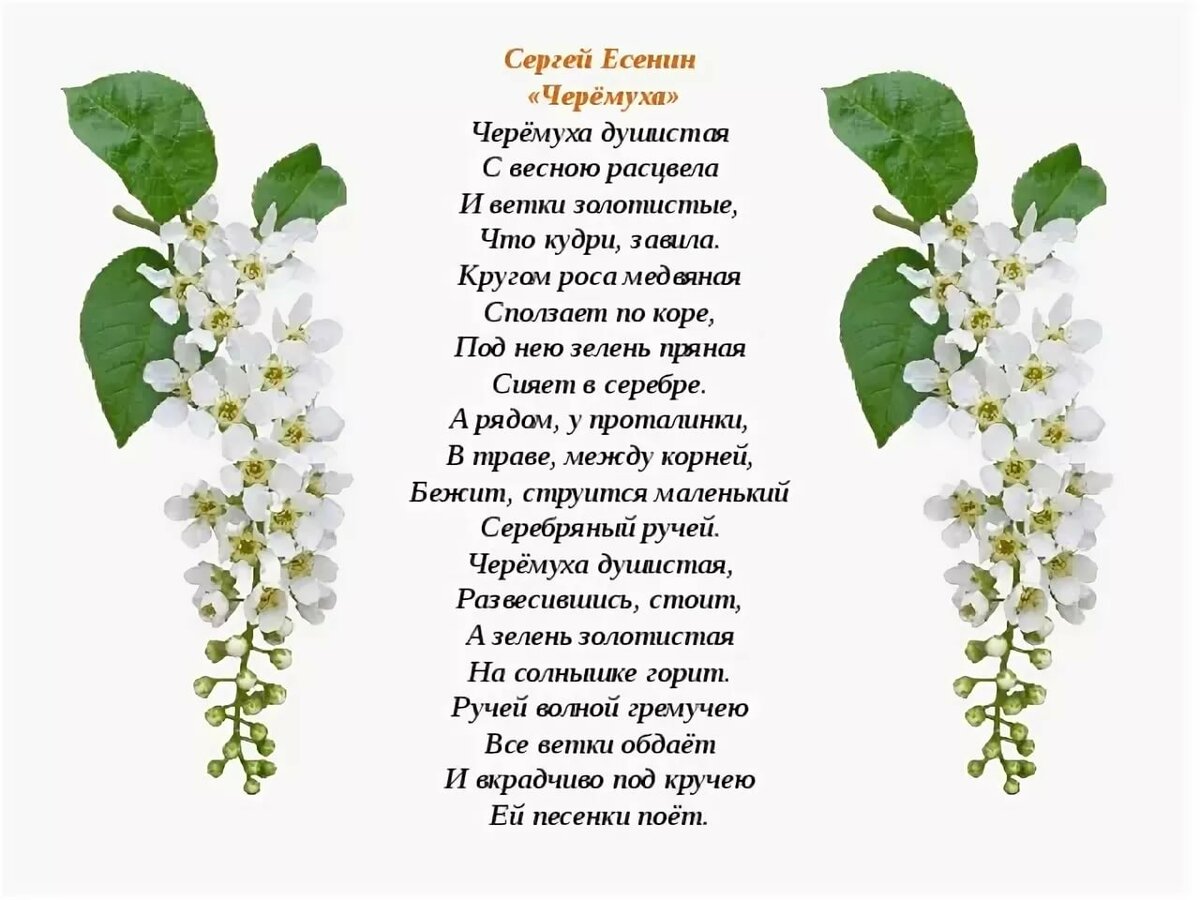 